Create delicious expanded noun phrase burgers with lots of fillings (adjectives) to describe a mythical creature!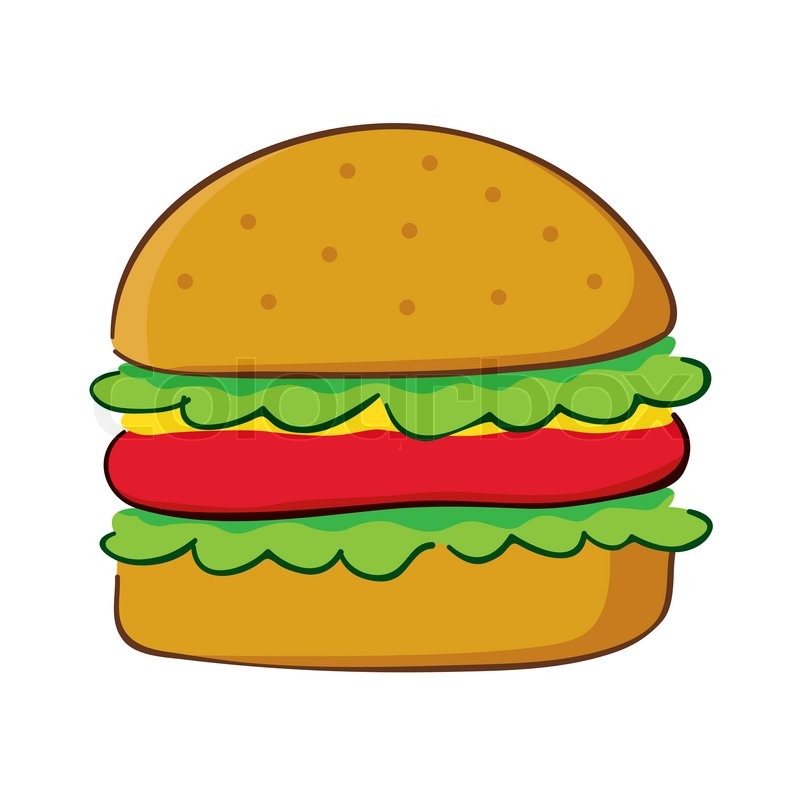 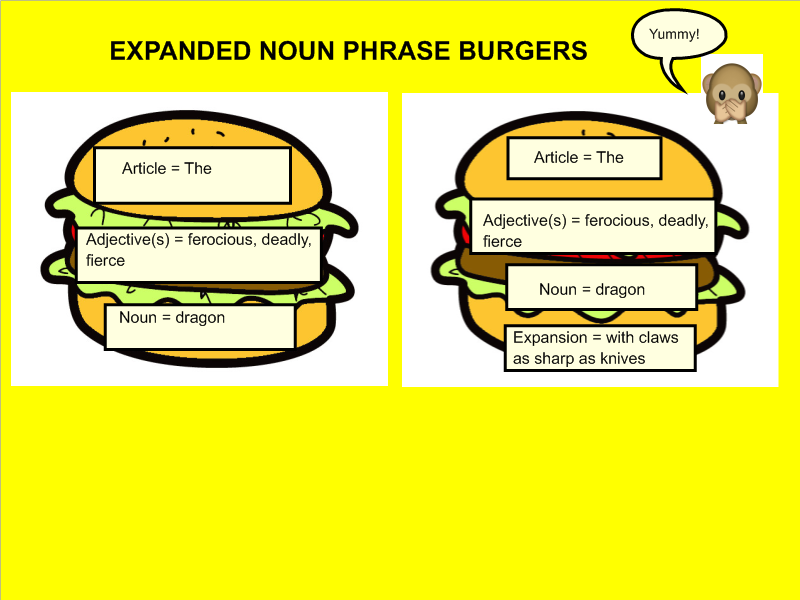 Word bankgigantic	enormous	terrifying	blood-thirsty	fire-breathing	   pointy teethaggressive	     deadly         vicious              fierce           beast        strong          scalycolossal            ferocious          muscly           ugly        grim      horrifying       hideoussly              sharp              sneaky          unpredictable            wild             vulgar